PHÒNG GDĐT HUYỆN THANH TRÌ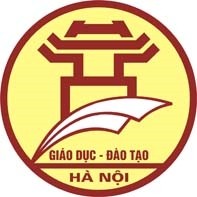 THCS VẠN PHÚCCỘNG HÒA XÃ HỘI CHỦ NGHĨA VIỆT NAMĐộc lập - Tự do - Hạnh phúc===oOo===Thanh Trì, ngày 19 tháng 9 năm 2022LỊCH CÔNG TÁC TUẦNTừ ngày 5/09/2022 đến ngày 10/09/2022HIỆU TRƯỞNGĐặng Thị ThảoBuổiGiờHọ và tênNội dung công việcĐịa điểmLãnh đạo / Người phối hợpThứ Hai 05/09Thứ Hai 05/09Thứ Hai 05/09Thứ Hai 05/09Thứ Hai 05/09Thứ Hai 05/09S:07:30Đặng Thị Thảo - Hiệu trưởngKhai giảngS:09:00Đặng Thị Thảo - Hiệu trưởngHọc truyền thống nhà trườngC:16:00Đặng Thị Thảo - Hiệu trưởngHĐTT: Vui hội trăng rằmS:07:30Phạm Thị Đức Hạnh Khai giảngS:09:00Phạm Thị Đức Hạnh Họ truyền thống nhà trườngC:16:00Phạm Thị Đức Hạnh HĐTT: Vui hội trăng rằmThứ Ba 06/09Thứ Ba 06/09Thứ Ba 06/09Thứ Ba 06/09Thứ Ba 06/09Thứ Ba 06/09S:07:30Đặng Thị Thảo - Hiệu trưởngLàm việc tại trường Dự giờ GVC:14:00Đặng Thị Thảo - Hiệu trưởngLàm việc tại trườngS:07:30Phạm Thị Đức HạnhTrực và làm việc tại trường Dự giờ GVC:14:00Phạm Thị Đức HạnhTrực và làm việc tại trườngThứ Tư 07/09Thứ Tư 07/09Thứ Tư 07/09Thứ Tư 07/09Thứ Tư 07/09Thứ Tư 07/09S:07:30Đặng Thị Thảo - Hiệu trưởngTrực và làm việc tại trường Dự giờ GVC:14:00Đặng Thị Thảo - Hiệu trưởngHọp PGDS:07:30Phạm Thị Đức HạnhLàm việc tại trường Dự giờ GVC:14:00Phạm Thị Đức HạnhLàm việc tại trườngThứ Năm 08/09Thứ Năm 08/09Thứ Năm 08/09Thứ Năm 08/09Thứ Năm 08/09Thứ Năm 08/09S:07:30Đặng Thị Thảo - Hiệu trưởngLàm việc tại trường Dự giờ GVC:14:00Đặng Thị Thảo - Hiệu trưởngLàm việc tại trườngBuổiGiờHọ và tênNội dung công việcĐịa điểmLãnh đạo / Người phối hợpS:07:30Phạm Thị Đức HạnhTrực và làm việc tại trường Dự giờ GVC:14:00Phạm Thị Đức HạnhTrực và làm việc tại trườngThứ Sáu 09/09Thứ Sáu 09/09Thứ Sáu 09/09Thứ Sáu 09/09Thứ Sáu 09/09Thứ Sáu 09/09S:07:30Đặng Thị Thảo - Hiệu trưởngTrực và làm việc tại trường Dự giờ GVC:14:00Đặng Thị Thảo - Hiệu trưởngTrực và làm việc tại trườngS:07:30Phạm Thị Đức HạnhLàm việc tại trường Dự giờ GVC:14:00Phạm Thị Đức HạnhLàm việc tại trườngThứ Bảy 10/09Thứ Bảy 10/09Thứ Bảy 10/09Thứ Bảy 10/09Thứ Bảy 10/09Thứ Bảy 10/09S:07:30Đặng Thị Thảo - Hiệu trưởngLàm việc tại trường Dự giờ GVC:14:00Đặng Thị Thảo - Hiệu trưởngLàm việc tại trườngS:07:30Phạm Thị Đức HạnhTrực và làm việc tại trường Dự giờ GVC:14:00Phạm Thị Đức HạnhTrực và làm việc tại trường